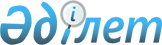 О внесении изменений в приказ Министра индустрии и инфраструктурного развития Республики Казахстан от 20 июня 2019 года № 417 "Об утверждении Правил предоставления жилищных сертификатов"Приказ и.о. Министра индустрии и инфраструктурного развития Республики Казахстан от 26 ноября 2021 года № 619. Зарегистрирован в Министерстве юстиции Республики Казахстан 6 декабря 2021 года № 25551
      ПРИКАЗЫВАЮ:
      1. Внести в приказ Министра индустрии и инфраструктурного развития Республики Казахстан от 20 июня 2019 года № 417 "Об утверждении Правил предоставления жилищных сертификатов" (зарегистрирован в Реестре государственной регистрации нормативных правовых актов за № 18883) следующие изменения:
      в Правилах предоставления жилищных сертификатов, утвержденных указанным приказом:
      пункт 4 изложить в следующей редакции:
      "4. Местные представительные органы (маслихаты) областей, городов республиканского значения, столицы, районов (городов областного значения) определяют размер и перечень категорий получателей жилищных сертификатов (далее – Перечень) в соответствии с пунктом 2 статьи 14-1) Закона.";
      пункт 5 исключить;
      пункт 16 изложить в следующей редакции:
      "16. При оказании государственных услуг через Государственную корпорацию, оказание которых предусматривает отправку документов заявителя Администратору на бумажном носителе, день приема документов не входит в срок оказания государственной услуги.
      В Государственной корпорации выдача готовых документов осуществляется при предъявлении документа, удостоверяющего личность или электронного документа из сервиса цифровых документов (для идентификации) заявителя либо его представителя по нотариально заверенной доверенности.
      Государственная корпорация обеспечивает хранение результата в течение одного месяца, после чего передает их Администратору для дальнейшего хранения.
      При обращении заявителя по истечении одного месяца по запросу Государственной корпорации Администратор в течение одного рабочего дня направляет готовые документы в Государственную корпорацию для выдачи заявителю.".
      2. Комитету по делам строительства и жилищно-коммунального хозяйства Министерства индустрии и инфраструктурного развития Республики Казахстан в установленном законодательством порядке обеспечить:
      1) государственную регистрацию настоящего приказа в Министерстве юстиции Республики Казахстан;
      2) размещение настоящего приказа на интернет-ресурсе Министерства индустрии и инфраструктурного развития Республики Казахстан.
      3. Контроль за исполнением настоящего приказа возложить на курирующего вице-министра индустрии и инфраструктурного развития Республики Казахстан.
      4. Настоящий приказ вводится в действие по истечении десяти календарных дней после дня его первого официального опубликования.
      "СОГЛАСОВАН"Министерство финансовРеспублики Казахстан
      "СОГЛАСОВАН"Министерство национальной экономикиРеспублики Казахстан
      "СОГЛАСОВАН"Министерство цифрового развития,инноваций и аэрокосмической промышленностиРеспублики Казахстан
					© 2012. РГП на ПХВ «Институт законодательства и правовой информации Республики Казахстан» Министерства юстиции Республики Казахстан
				
      исполняющий обязанностиМинистра индустриии инфраструктурного развитияРеспублики Казахстан К. Ускенбаев
